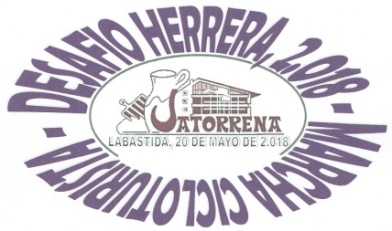 CICLOTURISTA “JATORRENA”, DESAFIO HERRERA, 2.01850º ANIVERSARIO “HOTEL JATORRENA”HOMENAJE AL EQUIPO CICLISTA “KAS”-INSCRIPCIONES CICLOTURISTA, FEDERADOS,       HASTA EL 4 DE MAYO DE 2.018, 	          25 €.-INSCRIPCIONES CICLOTURISTA, NO FEDERADOS, HASTA EL 4 DE MAYO DE 2.018, 	          30 €.-INSCRIPCIONES CICLOTURISTA, DESDE EL 4 AL 19 DE MAYO DE 2.018, FEDERADOS, 	           30 €.-INSCRIPCIONES CICLOTURISTA, DESDE EL 4 AL 19 DE MAYO DE 2.018, NO FEDERADOS,       35 €.-RESERVA DE COMIDA, PARTICIPANTES, EN HOTEL JATORRENA, HASTA EL 4 DE MAYO DE 2.018,         25 €.-RESERVA DE COMIDA, ACOMPAÑANTES, EN HOTEL JATORRENA, HASTA EL 4 DE MAYO DE 2.018,      28 €.-INGRESAR EN KUTXABANK, C.C. 2095 3321 2010 9045 9032              Y MANDAR EL PRESENTE BOLETIN Y JUSTIFICANTE DE INGRESO A: desafioherrera2018@gmail.comBOLETIN DE INSCRIPCION, CICLOTURISTA, COMIDA Y ACOMPAÑANTESBOLETIN DE INSCRIPCION, CICLOTURISTA, COMIDA Y ACOMPAÑANTESNOMBRE Y APELLIDOSLICENCIACATEGORIACLUBD.N.I.DIRECCIONPOBLACIONCODIGO POSTALTELEFONOCORREO ELECTRONICORECORRIDO LARGORECORRIDO CORTOCOMIDA EN JATORRENACOMIDA ACOMPAÑANTESTALLA CAMISETA, M, L, XL,  XXL